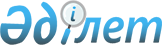 Іле аудандық мәслихатының 2018 жылғы 27 желтоқсандағы "Іле ауданының 2019-2021 жылдарға арналған бюджеті туралы" № 36-169 шешіміне өзгерістер енгізу туралыАлматы облысы Іле аудандық мәслихатының 2019 жылғы 29 мамырдағы № 42-204 шешімі. Алматы облысы Әділет департаментінде 2019 жылы 5 маусымда № 5155 болып тіркелді
      2008 жылғы 4 желтоқсандағы Қазақстан Республикасының Бюджет кодексінің 106-бабының 4-тармағына, "Қазақстан Республикасындағы жергілікті мемлекеттік басқару және өзін-өзі басқару туралы" 2001 жылғы 23 қаңтардағы Қазақстан Республикасы Заңының 6-бабының 1-тармағының 1) тармақшасына сәйкес, Іле аудандық мәслихаты ШЕШІМ ҚАБЫЛДАДЫ:
      1. Іле аудандық мәслихатының "Іле ауданының 2019-2021 жылдарға арналған бюджеті туралы" 2018 жылғы 27 желтоқсандағы № 36-169 (Нормативтік құқықтық актілерді мемлекеттік тіркеу тізілімінде № 5011 тіркелген, 2019 жылдың 31 қаңтарында Қазақстан Республикасы Нормативтік құқықтық актілерінің эталондық бақылау банкінде жарияланған) шешіміне келесі өзгерістер енгізілсін:
      көрсетілген шешімнің 1-тармағы жаңа редакцияда баяндалсын:
       "1. 2019-2021 жылдарға арналған аудандық бюджеті тиісінше осы шешімнің 1, 2 және 3-қосымшаларына сәйкес, оның ішінде 2019 жылға келесі көлемдерде бекітілсін:
      1) кiрiстер 133 977 418 мың теңге, оның iшiнде:
      салықтық түсiмдер 119 393 865 мың теңге;
      салықтық емес түсiмдер 44500 мың теңге;
      негiзгi капиталды сатудан түсетiн түсiмдер 1 398 531 мың теңге;
      трансферттер түсiмі 13 140 522 мың теңге, оның ішінде:
      төмен тұрған мемлекеттiк басқару органдарынан трансферттер 575 690 мың теңге, оның ішінде: 
      бюджеттік алып қоюлар 575 690 мың теңге;
      мемлекеттік басқарудың жоғары тұрған органдарынан түсетін трансферттер 12 564 832 мың теңге, оның ішінде: 
      ағымдағы нысаналы трансферттер 9 742 879 мың теңге;
      нысаналы даму трансферттері 2 821 953 мың теңге;
      2) шығындар 136 793 932 мың теңге;
      3) таза бюджеттiк кредиттеу 111923 мың теңге, оның ішінде:
      бюджеттік кредиттер 151 500 мың теңге; 
      бюджеттік кредиттерді өтеу 39577 мың теңге;
      4) қаржы активтерiмен операциялар бойынша сальдо 0 теңге;
      5) бюджет тапшылығы (профициті) (-)2 928 437 мың теңге;
      6) бюджет тапшылығын қаржыландыру (профицитiн пайдалану) 2 928 437 мың теңге.";
      2-тармақтағы:
      "103 542 506" саны "110 092 506" санына ауыстырылсын;
      4- тармақтағы:
       "730 907" саны "575 690" санына ауыстырылсын;
      Боралдай кентінен"105 235" саны "78 022" санына ауыстырылсын;
      Ащыбұлақ ауылдық округінен "135 791" саны "94 950" санына ауыстырылсын;
      Байсерке ауылдық округінен "155 878" саны "140 906" санына ауыстырылсын;
      Жетіген ауылдық округінен "16 014" саны "4 000" санына ауыстырылсын;
      КазЦИК ауылдық округінен "25 284" саны "7 316" санына ауыстырылсын;
      Қараой ауылдық округінен "21 297" саны "7 554" санына ауыстырылсын;
      Энергетический ауылдық округінен"271 408" саны "242 942" санына ауыстырылсын.
      2. Көрсетілген шешімнің 1-қосымшасы осы шешімнің қосымшасына сәйкес жаңа редакцияда баяндалсын. 
      3. Осы шешімнің орындалуын бақылау Іле аудандық мәслихатының "Бюджет, әлеуметтік-экономикалық даму, көлік, құрылыс, байланыс, өнеркәсіп, ауыл шаруашылығы, жер қатынастары және кәсіпкерлік мәселелері жөніндегі" тұрақты комиссиясына жүктелсін
      4. Осы шешiм 2019 жылдың 1 қаңтарынан бастап қолданысқа енгiзiледі. 2019 жылға арналған аудандық бюджет
					© 2012. Қазақстан Республикасы Әділет министрлігінің «Қазақстан Республикасының Заңнама және құқықтық ақпарат институты» ШЖҚ РМК
				
      Іле аудандық мәслихатының сессия төрағасы 

Е. Тұрымбетов

      Іле аудандық мәслихатының хатшысы 

Р. Абилова
Іле аудандық маслихатының 2019 жылғы 29 мамыр "Іле аудандық мәслихатының 2018 жылғы 27 желтоқсандағы "Іле ауданының 2019-2021 жылдарға арналған бюджеті туралы" № 36-169 шешіміне өзгерістер енгізу туралы" № 42-204 шешіміне қосымшаІле аудандық мәслихатының 2018 жылғы 27 желтоқсандағы "Іле ауданының 2019-2021 жылдарға арналған бюджеті туралы" № 36-169 шешіміне 1-қосымша
Санаты
Санаты
Санаты
Санаты
Санаты
Сомасы (мың теңге)
Сыныбы
Сыныбы
Сыныбы
Сыныбы
Сомасы (мың теңге)
Ішкі сыныбы
Ішкі сыныбы
Ішкі сыныбы
Сомасы (мың теңге)
Ерекшелігі
Ерекшелігі
Сомасы (мың теңге)
Атауы
Сомасы (мың теңге)
І. Кірістер
133 977418
1
Салықтық түсімдер
119 393 865 
04
Меншiкке салынатын салықтар
2 558 000 
1
Мүлiкке салынатын салықтар 
2 500 000 
3
Жер салығы 
51 000 
5
Бірыңғай жер салығы 
7 000 
05
Тауарларға, жұмыстарға және қызметтерге салынатын iшкi салықтар 
116 780 865 
2
Акциздер 
116 695 565
3
Табиғи және басқа да ресурстарды пайдаланғаны үшiн түсетiн түсiмдер
9 300
4
Кәсiпкерлiк және кәсiби қызметтi жүргiзгенi үшiн алынатын алымдар
68 000
5
Ойын бизнесіне салық 
8 000 
08
Заңдық маңызы бар әрекеттерді жасағаны және (немесе) оған уәкілеттігі бар мемлекеттік органдар немесе лауазымды адамдар құжаттар бергені үшін алынатын міндетті төлемдер
55 000
1
Мемлекеттік баж
55 000
2
Салықтық емес түсiмдер
44 500 
01
Мемлекеттік меншіктен түсетін кірістер
15 000 
5
Мемлекет меншігіндегі мүлікті жалға беруден түсетін кірістер
15 000 
04
Мемлекеттік бюджеттен қаржыландырылатын, сондай-ақ Қазақстан Республикасы Ұлттық Банкінің бюджетінен (шығыстар сметасынан) қамтылатын және қаржыландырылатын мемлекеттік мекемелер салатын айыппұлдар, өсімпұлдар, санкциялар, өндіріп алулар
4 500 
1
Мұнай секторы ұйымдарынан түсетін түсімдерді қоспағанда, мемлекеттік бюджеттен қаржыландырылатын, сондай-ақ Қазақстан Республикасы Ұлттық Банкінің бюджетінен (шығыстар сметасынан) қамтылатын және қаржыландырылатын мемлекеттік мекемелер салатын айыппұлдар, өсімпұлдар, санкциялар, өндіріп алулар
4 500 
06
Басқа да салықтық емес түсiмдер 
25 000 
1
Басқа да салықтық емес түсiмдер 
25 000 
3
Негізгі капиталды сатудан түсетін түсімдер
1 398 531 
01
Мемлекеттік мекемелерге бекітілген мемлекеттік мүлікті сату
1 118 531 
1
Мемлекеттік мекемелерге бекітілген мемлекеттік мүлікті сату
1 118 531
03
Жердi және материалдық емес активтердi сату
280 000
1
Жерді сату
280 000
4
Трансферттердің түсімдері
13 140 522
01
Төмен тұрған мемлекеттiк басқару органдарынан трансферттер 
575 690
3
Аудандық маңызы бар қалалардың, ауылдардың, кенттердің, аулдық округтардың бюджеттерінен трансферттер
575 690
02
Мемлекеттiк басқарудың жоғары тұрған органдарынан түсетiн трансферттер
12 564 832
2
Облыстық бюджеттен түсетiн трансферттер
12 564 832
Функционалдық топ
Функционалдық топ
Функционалдық топ
Функционалдық топ
Функционалдық топ
Функционалдық топ
Сомасы (мың теңге)
Кіші функция
Кіші функция
Кіші функция
Кіші функция
Кіші функция
Сомасы (мың теңге)
Бюджеттік бағдарламалардың әкімшісі
Бюджеттік бағдарламалардың әкімшісі
Бюджеттік бағдарламалардың әкімшісі
Бюджеттік бағдарламалардың әкімшісі
Сомасы (мың теңге)
Бағдарлама
Бағдарлама
Бағдарлама
Сомасы (мың теңге)
Кіші бағдарлама
Кіші бағдарлама
Сомасы (мың теңге)
Атауы
Сомасы (мың теңге)
ІІ. Шығыстар
136 793 932
1
 Жалпы сипаттағы мемлекеттiк қызметтер 
331 496
1
Мемлекеттiк басқарудың жалпы функцияларын орындайтын өкiлдi, атқарушы және басқа органдар
274 794
112
Аудан (облыстық маңызы бар қала) мәслихатының аппараты
20 978
001
Аудан (облыстық маңызы бар қала) мәслихатының қызметін қамтамасыз ету жөніндегі қызметтер
20 678
003
Мемлекеттік органның күрделі шығыстары
300
122
Аудан (облыстық маңызы бар қала) әкімінің аппараты
253 816
001
Аудан (облыстық маңызы бар қала) әкімінің қызметін қамтамасыз ету жөніндегі қызметтер
137 787
003
Мемлекеттік органның күрделі шығыстары
11 022
113
Жергілікті бюджеттерден берілетін ағымдағы нысаналы трансферттер
105 007
2
Қаржылық қызмет
27 812
452
Ауданның (облыстық маңызы бар қаланың) қаржы бөлімі
27 812
001
 Ауданның (облыстық маңызы бар қаланың) бюджетін орындау және коммуналдық меншігін басқару саласындағы мемлекеттік саясатты іске асыру жөніндегі қызметтер 
18 741
003
Салық салу мақсатында мүлікті бағалауды жүргізу
5 962
010
Жекешелендіру, коммуналдық меншікті басқару, жекешелендіруден кейінгі қызмет және осыған байланысты дауларды реттеу
2 209
018
Мемлекеттік органның күрделі шығыстары
900
5
Жоспарлау және статистикалық қызмет
28 890
453
Ауданның (облыстық маңызы бар қаланың) экономика және бюджеттік жоспарлау бөлімі
28 890
001
Экономикалық саясатты, мемлекеттік жоспарлау жүйесін қалыптастыру және дамыту саласындағы мемлекеттік саясатты іске асыру жөніндегі қызметтер
28 390
004
Мемлекеттік органның күрделі шығыстары
500
2
Қорғаныс
49 003
1
Әскери мұқтаждар
3 774
122
Аудан (облыстық маңызы бар қала) әкімінің аппараты
3 774
005
Жалпыға бірдей әскери міндетті атқару шеңберіндегі іс-шаралар
3 774
2
Төтенше жағдайлар жөнiндегi жұмыстарды ұйымдастыру
45 229
122
Аудан (облыстық маңызы бар қала) әкімінің аппараты
45 229
006
Аудан (облыстық маңызы бар қала) ауқымындағы төтенше жағдайлардың алдын алу және оларды жою
12 338
007
Аудандық (қалалық) ауқымдағы дала өрттерінің, сондай-ақ мемлекеттік өртке қарсы қызмет органдары құрылмаған елдi мекендерде өрттердің алдын алу және оларды сөндіру жөніндегі іс-шаралар
32 891
3
Қоғамдық тәртіп, қауіпсіздік, құқықтық, сот, қылмыстық-атқару қызметі
3 510
9
Қоғамдық тәртіп және қауіпсіздік саласындағы басқа да қызметтер
3 510
485
Ауданның (облыстық маңызы бар қаланың) жолаушылар көлігі және автомобиль жолдары бөлімі
3 510
021
Елдi мекендерде жол қозғалысы қауiпсiздiгін қамтамасыз ету
3 510
4
Бiлiм беру
19 477 929
1
Мектепке дейiнгi тәрбие және оқыту
2 604 016
464
Ауданның (облыстық маңызы бар қаланың) білім бөлімі
2 604 016
024
Мектепке дейінгі білім беру ұйымдарында мемлекеттік білім беру тапсырыстарын іске асыруға аудандық маңызы бар қала, ауыл, кент, ауылдық округ бюджеттеріне берілетін ағымдағы нысаналы трансферттер 
341 755
040
Мектепке дейінгі білім беру ұйымдарында мемлекеттік білім беру тапсырысын іске асыруға
2 262 261
2
Бастауыш, негізгі орта және жалпы орта білім беру
15 228 645
464
Ауданның (облыстық маңызы бар қаланың) білім бөлімі
13 712 403
003
Жалпы білім беру
13 658 508
006
Балаларға қосымша білім беру
53 895
465
Ауданның (облыстық маңызы бар қаланың) дене шынықтыру және спорт бөлімі
114 650
017
Балалар мен жасөспірімдерге спорт бойынша қосымша білім беру
114 650
467
Ауданның (облыстық маңызы бар қаланың) құрылыс бөлімі
1 401 592
024
Бастауыш, негізгі орта және жалпы орта білім беру объектілерін салу және реконструкциялау
1401 592
9
Бiлiм беру саласындағы өзге де қызметтер
1 645 268
464
Ауданның (облыстық маңызы бар қаланың) білім бөлімі
1 645 268
001
Жергілікті деңгейде білім беру саласындағы мемлекеттік саясатты іске асыру жөніндегі қызметтер
21 553
004
Ауданның (областык маңызы бар қаланың) мемлекеттік білім беру мекемелерінде білім беру жүйесін ақпараттандыру
13 800
005
Ауданның (областык маңызы бар қаланың) мемлекеттік білім беру мекемелер үшін оқулықтар мен оқу-әдiстемелiк кешендерді сатып алу және жеткізу
553 688
012
Мемлекеттік органның күрделі шығыстары
8 075
015
Жетім баланы (жетім балаларды) және ата-аналарының қамқорынсыз қалған баланы (балаларды) күтіп-ұстауға қамқоршыларға (қорғаншыларға) ай сайынға ақшалай қаражат төлемі
87 300
067
Ведомстволық бағыныстағы мемлекеттік мекемелерінің және ұйымдарының күрделі шығыстары
936 308
113
Жергілікті бюджеттерден берілетін ағымдағы нысаналы трансферттер
24 544
6
Әлеуметтiк көмек және әлеуметтiк қамсыздандыру
2 762 024
1
Әлеуметтiк қамсыздандыру
1 917703
451
Ауданның (облыстық маңызы бар қаланың) жұмыспен қамту және әлеуметтік бағдарламалар бөлімі
1 905 193
005
 Мемлекеттік атаулы әлеуметтік көмек 
1 905 193
464
Ауданның (облыстық маңызы бар қаланың) білім бөлімі
12 510
030
 Патронат тәрбиешілерге берілген баланы (балаларды) асырап бағу 
9 922
031
Жетім балаларды және ата-аналарының қамқорынсыз қалған, отбасылық үлгідегі балалар үйлері мен асыраушы отбасыларындағы балаларды мемлекеттік қолдау
2 588
2
Әлеуметтiк көмек
752 608
451
Ауданның (облыстық маңызы бар қаланың) жұмыспен қамту және әлеуметтік бағдарламалар бөлімі
752 608
002
Жұмыспен қамту бағдарламасы
240 741
004
Ауылдық жерлерде тұратын денсаулық сақтау, білім беру, әлеуметтік қамтамасыз ету, мәдениет, спорт және ветеринар мамандарына отын сатып алуға Қазақстан Республикасының заңнамасына сәйкес әлеуметтік көмек көрсету
55 563
006
Тұрғын үйге көмек көрсету
21 732
007
Жергілікті өкілетті органдардың шешімі бойынша мұқтаж азаматтардың жекелеген топтарына әлеуметтік көмек
80 645
010
Үйден тәрбиеленіп оқытылатын мүгедек балаларды материалдық қамтамасыз ету
8 787
014
Мұқтаж азаматтарға үйде әлеуметтiк көмек көрсету
108 058
017
Мүгедектерді оңалту жеке бағдарламасына сәйкес, мұқтаж мүгедектерді міндетті гигиеналық құралдармен және ымдау тілі мамандарының қызмет көрсетуін, жеке көмекшілермен қамтамасыз ету
182 722
023
Жұмыспен қамту орталықтарының қызметін қамтамасыз ету
54 360
9
Әлеуметтiк көмек және әлеуметтiк қамтамасыз ету салаларындағы өзге де қызметтер
91 713
451
Ауданның (облыстық маңызы бар қаланың) жұмыспен қамту және әлеуметтік бағдарламалар бөлімі
91 713
001
 Жергілікті деңгейде халық үшін әлеуметтік бағдарламаларды жұмыспен қамтуды қамтамасыз етуді іске асыру саласындағы мемлекеттік саясатты іске асыру жөніндегі қызметтер 
49 225
011
Жәрдемақыларды және басқа да әлеуметтік төлемдерді есептеу, төлеу мен жеткізу бойынша қызметтерге ақы төлеу
33 458
021
Мемлекеттік органның күрделі шығыстары
825
050
Қазақстан Республикасында мүгедектердің құқықтарын қамтамасыз етуге және өмір сүру сапасын жақсарту
7 245
057
Атаулы мемлекеттік әлеуметтік көмек алушылар болып табылатын жеке тұлғаларды телевизиялық абоненттiк жалғамалармен қамтамасыз ету
360
067
Ведомстволық бағыныстағы мемлекеттік мекемелерінің және ұйымдарының күрделі шығыстары
600
7
Тұрғын үй-коммуналдық шаруашылық
1 770 683
1
Тұрғын үй шаруашылығы
678 056
463
Ауданның (облыстық маңызы бар қаланың) жер қатынастары бөлімі
3 010
016
Мемлекет мұқтажы үшін жер учаскелерін алу
3 010
467
Ауданның (облыстық маңызы бар қаланың) құрылыс бөлімі
653 490
003
Коммуналдық тұрғын үй қорының тұрғын үйін жобалау және (немесе) салу, реконструкциялау
575 751
004
Инженерлік-коммуникациялық инфрақұрылымды жобалау, дамыту және (немесе) жайластыру
15 739
098
Коммуналдық тұрғын үй қорының тұрғын үйлерін сатып алу
62 000
487
Ауданның (облыстық маңызы бар қаланың) тұрғын үй-коммуналдық шаруашылық және тұрғын үй инспекциясы бөлімі 
21 556
001
Тұрғын үй-коммуналдық шаруашылық және тұрғын үй қоры саласында жергілікті деңгейде мемлекеттік саясатты іске асыру бойынша қызметтер 
21 256
003
Мемлекеттік органның күрделі шығыстары
300
2
Коммуналдық шаруашылық 
712 477
487
Ауданның (облыстық маңызы бар қаланың) тұрғын үй-коммуналдық шаруашылық және тұрғын үй инспекциясы бөлімі
712 477
016
Сумен жабдықтау және су бұру жүйесінің жұмыс істеуі
36 000
026
Ауданның (облыстық маңызы бар қаланың) коммуналдық меншігіндегі жылу жүйелерін қолдануды ұйымдастыру
67 743
058
Ауылдық елді мекендердегі сумен жабдықтау және су бұру жүйелерін дамыту
608 734
3
Елді-мекендерді көркейту
380 150
487
Ауданның (облыстық маңызы бар қаланың) тұрғын үй-коммуналдық шаруашылық және тұрғын үй инспекциясы бөлімі
380 150
025
Елдi мекендердегі көшелердi жарықтандыру
20 000
030
Елді мекендерді абаттандыру және көгалдандыру
357 000
031
Жерлеу орындарын ұстау және туыстары жоқ адамдарды жерлеу
3 150
8
Мәдениет, спорт, туризм және ақпараттық кеңістiк
230 098
1
Мәдениет саласындағы қызмет
102 197
455
Ауданның (облыстық маңызы бар қаланың) мәдениет және тілдерді дамыту бөлімі
102 197
003
Мәдени-демалыс жұмысын қолдау
102 197
2
Спорт
19 424
465
Ауданның (облыстық маңызы бар қаланың) дене шынықтыру және спорт бөлімі
19 424
001
Жергілікті деңгейде дене шынықтыру және спорт саласындағы мемлекеттік саясатты іске асыру жөніндегі қызметтер
7 182
004
Мемлекеттік органның күрделі шығыстары
75
006
Аудандық (облыстық маңызы бар қалалық) деңгейде спорттық жарыстар өткiзу
717
007
Әртүрлi спорт түрлерi бойынша аудан (облыстық маңызы бар қала) құрама командаларының мүшелерiн дайындау және олардың облыстық спорт жарыстарына қатысуы
11 410
032
Ведомстволық бағыныстағы мемлекеттік мекемелерінің және ұйымдарының күрделі шығыстары
40
3
Ақпараттық кеңiстiк
82 262
455
Ауданның (облыстық маңызы бар қаланың) мәдениет және тілдерді дамыту бөлімі
55 946
006
Аудандық (қалалық) кiтапханалардың жұмыс iстеуi
54 864
007
Мемлекеттiк тiлдi және Қазақстан халқының басқа да тiлдерін дамыту
1 082
456
Ауданның (облыстық маңызы бар қаланың) ішкі саясат бөлімі
26 316
002
Мемлекеттік ақпараттық саясат жүргізу жөніндегі қызметтер
26 316
9
Мәдениет, спорт, туризм және ақпараттық кеңiстiктi ұйымдастыру жөнiндегi өзге де қызметтер
26 115
455
Ауданның (облыстық маңызы бар қаланың) мәдениет және тілдерді дамыту бөлімі
8 976
001
Жергілікті деңгейде тілдерді және мәдениетті дамыту саласындағы мемлекеттік саясатты іске асыру жөніндегі қызметтер
8 761
010
Мемлекеттік органның күрделі шығыстары
75
032
Ведомстволық бағыныстағы мемлекеттік мекемелерінің және ұйымдарының күрделі шығыстары
140
456
Ауданның (облыстық маңызы бар қаланың) ішкі саясат бөлімі
17 239
001
Жергілікті деңгейде ақпарат, мемлекеттілікті нығайту және азаматтардың әлеуметтік сенімділігін қалыптастыру саласында мемлекеттік саясатты іске асыру жөніндегі қызметтер
17 164
006
Мемлекеттік органның күрделі шығыстары
75
9
Отын-энергетика кешенi және жер қойнауын пайдалану
689 568
1
Отын және энергетика
689 568
487
Ауданның (облыстық маңызы бар қаланың) тұрғын үй-коммуналдық шаруашылық және тұрғын үй инспекциясы бөлімі
689 568
009
Жылу-энергетикалық жүйені дамыту
689 568
10
Ауыл, су, орман, балық шаруашылығы, ерекше қорғалатын табиғи аумақтар, қоршаған ортаны және жануарлар дүниесін қорғау, жер қатынастары
276 624
1
Ауыл шаруашылығы
215 512
462
Ауданның (облыстық маңызы бар қаланың) ауыл шаруашылығы бөлімі
23 576
001
Жергілікте деңгейде ауыл шаруашылығы саласындағы мемлекеттік саясатты іске асыру жөніндегі қызметтер
23 076
006
Мемлекеттік органның күрделі шығыстары
500
473
Ауданның (облыстық маңызы бар қаланың) ветеринария бөлімі
191 936
001
Жергілікті деңгейде ветеринария саласындағы мемлекеттік саясатты іске асыру жөніндегі қызметтер
18 156
003
Мемлекеттік органның күрделі шығыстары
75
007
Қаңғыбас иттер мен мысықтарды аулауды және жоюды ұйымдастыру
8 100
008
Алып қойылатын және жойылатын ауру жануарлардың, жануарлардан алынатын өнімдер мен шикізаттың құнын иелеріне өтеу
16 884
009
Жануарлардың энзоотиялық аурулары бойынша ветеринариялық іс-шараларды жүргізу
369
010
Ауыл шаруашылығы жануарларын сәйкестендіру жөніндегі іс-шараларды өткізу
8 417
011
Эпизоотияға қарсы іс-шаралар жүргізу
139 775
6
Жер қатынастары
31 588
463
Ауданның (облыстық маңызы бар қаланың) жер қатынастары бөлімі
31 588
001
Аудан (облыстық маңызы бар қала) аумағында жер қатынастарын реттеу саласындағы мемлекеттік саясатты іске асыру жөніндегі қызметтер
15 588
006
Аудандардың, облыстық маңызы бар, аудандық маңызы бар қалалардың, кенттердiң, ауылдардың, ауылдық округтердiң шекарасын белгiлеу кезiнде жүргiзiлетiн жерге орналастыру
4 000
007
Мемлекеттік органның күрделі шығыстары
12 000
9
Ауыл, су, орман, балық шаруашылығы, қоршаған ортаны қорғау және жер қатынастары саласындағы басқа да қызметтер
29 524
453
Ауданның (облыстық маңызы бар қаланың) экономика және бюджеттік жоспарлау бөлімі
29 524
099
Мамандарға әлеуметтік қолдау көрсету жөніндегі шараларды іске асыру
29 524
11
Өнеркәсіп, сәулет, қала құрылысы және құрылыс қызметі
26 399
2
Сәулет, қала құрылысы және құрылыс қызметі
26 399
467
Ауданның (облыстық маңызы бар қаланың) құрылыс бөлімі
14 247
001
Жергілікті деңгейде құрылыс саласындағы мемлекеттік саясатты іске асыру жөніндегі қызметтер
13 997
017
Мемлекеттік органның күрделі шығыстары
250
468
Ауданның (облыстық маңызы бар қаланың) сәулет және қала құрылысы бөлімі
12 152
001
Жергілікті деңгейде сәулет және қала құрылысы саласындағы мемлекеттік саясатты іске асыру жөніндегі қызметтер
12 077
004
Мемлекеттік органның күрделі шығыстары
75
12
Көлiк және коммуникация
859 977
1
Автомобиль көлiгi
850 773
485
Ауданның (облыстық маңызы бар қаланың) жолаушылар көлігі және автомобиль жолдары бөлімі
850 773
022
Көлік инфрақұрылымын дамыту
68 200
023
Автомобиль жолдарының жұмыс істеуін қамтамасыз ету
75 161
024
Кентішілік (қалаішілік), қала маңындағы және ауданішілік қоғамдық жолаушылар тасымалдарын ұйымдастыру
12 750
045
Аудандық маңызы бар автомобиль жолдарын және елді-мекендердің көшелерін күрделі және орташа жөндеу
694 662
9
Көлiк және коммуникациялар саласындағы өзге де қызметтер 
9 204
485
Ауданның (облыстық маңызы бар қаланың) жолаушылар көлігі және автомобиль жолдары бөлімі
9 204
001
Жергілікті деңгейде жолаушылар көлігі және автомобиль жолдары саласындағы мемлекеттік саясатты іске асыру жөніндегі қызметтер
9 129
003
Мемлекеттік органның күрделі шығыстары
75
13
Басқалар
159 220
3
Кәсiпкерлiк қызметтi қолдау және бәсекелестікті қорғау
14 467
469
Ауданның (облыстық маңызы бар қаланың) кәсіпкерлік бөлімі
14 467
001
Жергілікті деңгейде кәсіпкерлікті дамыту саласындағы мемлекеттік саясатты іске асыру жөніндегі қызметтер
9 992
003
Кәсіпкерлік қызметті қолдау
4 400
004
Мемлекеттік органның күрделі шығыстары
75
9
Басқалар
144 753
452
Ауданның (облыстық маңызы бар қаланың) қаржы бөлімі
144 753 
012
 Ауданның (облыстық маңызы бар қаланың) жергілікті атқарушы органының резерві 
56 824
026
Аудандық маңызы бар қала, ауыл, кент, ауылдық округ бюджеттеріне ең төменгі жалақы мөлшерінің өзгеруіне байланысты азаматтық қызметшілердің жекелеген санаттарының, мемлекеттік бюджет қаражаты есебінен ұсталатын ұйымдар қызметкерлерінің, қазыналық кәсіпорындар қызметкерлерінің жалақысын көтеруге берілетін ағымдағы нысаналы трансферттер
65 597
066
Аудандық маңызы бар қала, ауыл, кент, ауылдық округ бюджеттеріне мемлекеттік әкімшілік қызметшілердің жекелеген санаттарының жалақысын көтеруге берілетін ағымдағы нысаналы трансферттер
22 332
14
Борышқа қызмет көрсету
1 784
1
Борышқа қызмет көрсету
1 784
452
Ауданның (облыстық маңызы бар қаланың) қаржы бөлімі
1 784
013
Жергілікті атқарушы органдардың облыстық бюджеттен қарыздар бойынша сыйақылар мен өзге де төлемдерді төлеу бойынша борышына қызмет көрсету
1 784
15
Трансферттер
110 155 617
1
Трансферттер
110 155 617
452
Ауданның (облыстық маңызы бар қаланың) қаржы бөлімі
110 155 617
006
Нысаналы пайдаланылмаған (толық пайдаланылмаған) трансферттерді қайтару
3 333
007
Бюджеттік алып коюлар
110 092 506
038
Субвенциялар
59 778
ІІІ. Таза бюджеттік кредиттеу
111 923
Бюджеттік кредиттер
151 500
10
Ауыл, су, орман, балық шаруашылығы, ерекше қорғалатын табиғи аумақтар, қоршаған ортаны және жануарлар дүниесін қорғау, жер қатынастары
151 500
9
Ауыл, су, орман, балық шаруашылығы, қоршаған ортаны қорғау және жер қатынастары саласындағы басқа да қызметтер
151 500
453
Ауданның (облыстық маңызы бар қаланың) экономика және бюджеттік жоспарлау бөлімі
151 500
006
Мамандарды әлеуметтік қолдау шараларын іске асыру үшін бюджеттік кредиттер
151 500
Санаты
Санаты
Санаты
Санаты
Санаты
Сомасы (мың теңге)
Сыныбы
Сыныбы
Сыныбы
Сыныбы
Сомасы (мың теңге)
Ішкі сыныбы
Ішкі сыныбы
Ішкі сыныбы
Сомасы (мың теңге)
Ерекшелігі
Ерекшелігі
Сомасы (мың теңге)
Атауы
Сомасы (мың теңге)
5
Бюджеттік кредиттерді өтеу
39 577
01
Бюджеттік кредиттерді өтеу
39 577
1
Мемлекеттік бюджеттен берілген бюджеттік кредиттерді өтеу
39 577
Санаты
Санаты
Санаты
Санаты
Санаты
Сомасы (мың теңге)
Сыныбы
Сыныбы
Сыныбы
Сыныбы
Сомасы (мың теңге)
Ішкі сыныбы
Ішкі сыныбы
Ішкі сыныбы
Сомасы (мың теңге)
Ерекшелігі
Ерекшелігі
Сомасы (мың теңге)
Атауы
Сомасы (мың теңге)
6
Мемлекеттің қаржы активтерін сатудан түсетін түсімдер
0
01
Мемлекеттің қаржы активтерін сатудан түсетін түсімдер
0
1
Қаржы активтерін ел ішінде сатудан түсетін түсімдер
0
Санаты
Санаты
Санаты
Санаты
Санаты
Сомасы (мың теңге)
Сыныбы
Сыныбы
Сыныбы
Сыныбы
Сомасы (мың теңге)
Ішкі сыныбы
Ішкі сыныбы
Ішкі сыныбы
Сомасы (мың теңге)
Ерекшелігі
Ерекшелігі
Сомасы (мың теңге)
Атауы
Сомасы (мың теңге)
V. Бюджет тапшылығы (профициті)
-2 928 437
VI. Бюджет тапшылығын қаржыландыру (профицитін пайдалану)
2 928 437
7
Қарыздар түсімдері
151 500
01
Мемлекеттік ішкі қарыздар 
151 500
2
Қарыз алу келісім-шарттары
151 500
8
Бюджет қаражатының пайдаланылатын қалдықтары
3 362 511
01
Бюджет қаражаты қалдықтары
3 362 511
1
Бюджет қаражатының бос қалдықтары
3 362 511
Функционалдық топ
Функционалдық топ
Функционалдық топ
Функционалдық топ
Функционалдық топ
Функционалдық топ
Сомасы (мың теңге)
Кіші функция
Кіші функция
Кіші функция
Кіші функция
Кіші функция
Сомасы (мың теңге)
Бюджеттік бағдарламалардың әкімшісі
Бюджеттік бағдарламалардың әкімшісі
Бюджеттік бағдарламалардың әкімшісі
Бюджеттік бағдарламалардың әкімшісі
Сомасы (мың теңге)
Бағдарлама
Бағдарлама
Бағдарлама
Сомасы (мың теңге)
Кіші бағдарлама
Кіші бағдарлама
Сомасы (мың теңге)
Атауы
Сомасы (мың теңге)
16
Қарыздарды өтеу
585 574
1
Қарыздарды өтеу
585 574
452
Ауданның (облыстық маңызы бар қаланың) қаржы бөлімі
585 574
008
Жергілікті атқарушы органның жоғары тұрған бюджет алдындағы борышын өтеу
585 573
009
Жергiлiктi атқарушы органдардың борышын өтеу
1